相关资料从163邮箱下载：帐号：jjtz666    密码：jj182838    大家自行下载“2 湿地图纸”，请不要删除邮箱里面的相关文件。谢谢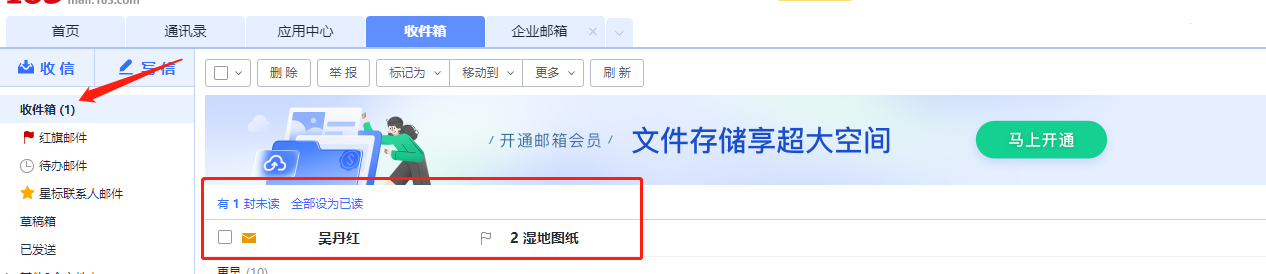 